CATHOLIC DIOCESE OF KAKAMEGA EVALUATION TEST.CHEMISTRY PAPER 2MARKING SCHEME a) Noble gases  reject rare/inert gasesb) K  and W accept Lithium and Potassiumc) Q, hs the fewest number of protons hence experiences weaker nuclear force of attraction.d) L3M2e)   i) Making electric cables: it is a good conductor of electricity, it is ductile.       ii) Making cooking pans: It is malleable good conductor of heat.f)  R2O3         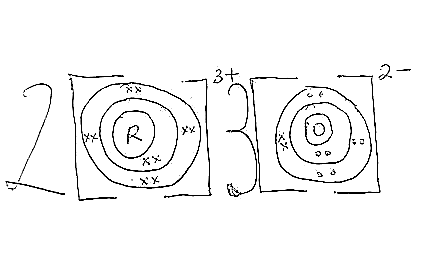 g) Hassimple molecular structure with weak van der waals forces holding the molecules together.2.    a) i) Butanoic acid       ii) 3,6-dibromo-5-methylhex-2-ene      iii) ethylpropanoateb) i)   P  - Soapless detergentQ-  Soapy detergent.    ii) P, does not form scum/ lathers easily with hard water.iii) Non- biodegradeable hence pollutes the environment// exppensiveiv) Biodegradeable hence does not  pollute the environment// cheapc) i) ethylbutanoate   ii)butanoic acid& ethanol3.a) Decomposition of an electrolyte by passing an electric current through it.    b)  -completing the circuit         - maintain electrical neutrality within internal circuit.    c) i)   Q=it             = 0.25x7210            =1802.5    ii) 0.9→1802.5         84→?        = 168,233.3333 1 charge→96500 C   ?          →168,233.333         =1.7434         =+2d)    i) Cu2+(aq) + 2e →   Cu(s)      ii) At the beginning, OH-ion are preferentially discharged at the anode where they lose electrons producing O2 gas. After sometime the concentration of OH- decreases and Cl-  are preferential discharged due to their higher concentration, they lose electron producing Cl2 gas.iii) Anode dissolves in the solution, copper anode is an active electrode.iv) Electroplating to prevent rusting and improve its appearance4. a) A solution in which no more solute can dissolve at a particular temperature.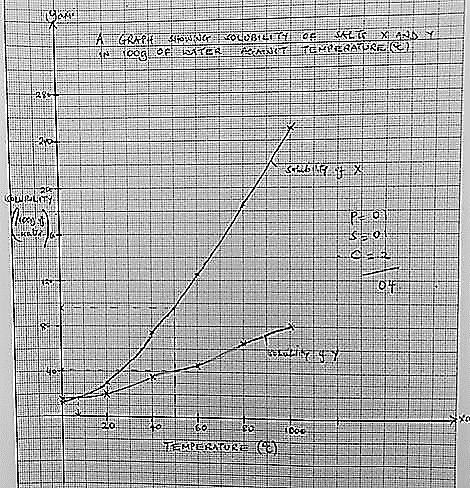      b) i)          ii). X = 96g/100g of water                 Y = 41g /100g of water           iii). 7˚C C     c) Hardness that cannot be removed by boiling/ hardness caused by dissolved Mg2+ or Ca2+ ions carnonates.5.  a) Heat/heating Cuo.  b) Black Cuo turns /changes to reb-brown copper metal.c) Redoxd) 2CO(g) + O2 (g)→ 2CO2 (g)e) It is poisonous.f) i) carbon (II) oxide       ii) Copper (II) oxide    g) Ammonia gas // Hydrogen gas      (any one)h) White ash of Na2O remains white// no change ; Na is above C in the reactivity series hence CO cannot reduce Na2O.6. a) Concentrated Sulphuric (VI) acid.     b) Denser than air.      c) turns red then eventually bleached to white. Turns red because solution is acidic, turns white because it is bleached          by HOCI      d) Cl2(g) + H20(I)→HOCl(aq) + HCl(aq)    e) PCl5PCl3    f) Yellow deposits of sulphur; chlorine oxidizes to H2S to S and itself is reduced to hydrogen chloride’      g) Treatment of water   		(accept any other)7.a)i).  Downs processii) Sodiumiii). Rock saltiv) Reacts with oxygen , nitrogen and hydrogen carbonates in air forming a coat on the surface.v) Prevents Cl2(g) from combining with Na(l)vi) 2Na(s) + 2NH3 (L)       620°C	2NaNH2(L) + H2 (g)vii) Combined with cyanide used in extraction of gold. etcb) i)Bauxiteii) Bauxite is insoluble in water but soluble in cryoliteiii) O2 produced reacts with carbon anode.iv) A lot of electricity is used in its extraction.